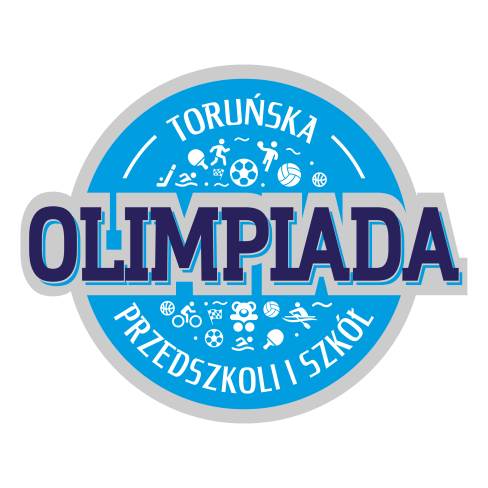 KOMUNIKAT SPORTOWYWYDZIAŁU SPORTU I REKREACJIURZĘDU MIASTA TORUNIAREGULAMIN  MISTRZOSTW TORUNIA NA ERGOMETRZE WIOŚLARSKIM IGRZYSKA DZIECI ,  IGRZYSKA MŁODZIEZY SZKOLNEJoraz LICEALIADY 
ORGANIZOWANYCH PRZEZWYDZIAŁ SPORTU I REKREACJI  UM W TORUNIU                        AZS UMK  TORUŃ 
TERMIN I MIEJSCE ZAWODÓWZawody odbywać się będą w cyklu czterech edycji ( 3 eliminacje i 1 finał). Wszystkie zawody (eliminacje i finały ) odbędą się na obiekcie „PRZYSTAŃ TORUŃ” ul. Popiełuszki 1a,    w części zadaszonej od strony Wisły . W Przypadku bardzo złej pogody zawody odbędą się w hangarze wśród łodzi wioślarskich również na Przystani Toruń.25.X – 1 eliminacja    ID + IMS26.X – 1 eliminacja  LIC 04.XI – 2 eliminacja ID + IMS05.XI – 2 eliminacja LIC16. XI -  3 eliminacja -  ID + IMS17.XI – 3 eliminacja -  LIC  24.XI – FINAŁ – ID + IMS25.XI – FINAŁ – LIC Ze względu na sytuację pandemiczną zwody odbędą się w blokach czasowych (30 minut), w których startować będą tylko 2 Szkoły. Każda ze Szkół może wybrać odpowiedni dla Niej blok czasowy - decyduje kolejność zgłoszeń. 1 blok 12.00-12.302 blok 12.30-13.003 blok 13.00-13.304 blok 13.30-14.30CEL IMPREZY Impreza ma na celu rozpowszechnienie współzawodnictwa młodzieży szkolnej poprzez wzięcie udziału w zawodach organizowanych przez WSiR UM w Toruniu a także popularyzację wioślarstwa halowego umieszczonego  w kalendarzu imprez Szkolnego Roku Sportowego w Toruniu.ORGANIZATORZY IMPREZYOrganizatorami zawodów są Wydział Sportu i Rekreacji Urzędu Miasta w Toruniu oraz  Akademicki Związek Sportowy Uniwersytetu Mikołaja Kopernika  Toruń. Komisję sędziowską powołuje organizator.UCZESTNICY IMPREZYW zawodach mogą wziąć udział następujący uczniowie toruńskich szkół.IGRZYSKA DZIECI  ( rocznik   2009 i  młodsi)IGRZYSKA MŁODZIEŻY SZKOLNEJ  ( rocznik  2007-2008)LICEALIADA ( rocznik 2006 i starsi).Szkoła może przyprowadzić na zawody max 20 osób z każdej kategorii ( ID –10 dz + 10 ch,   IMS 10 dz+10 ch,   LIC – 10 dz + 10 ch).DYSTANS NA JAKIM ROZGRYWANE SĄ ZAWODYIGRZYSKA DZIECI –  ( rocznik 2009 i młodsi  )  - dystans 300mIGRZYSKA MŁODZIEZY SZKOLNEJ – ( rocznik 2007-2008) – dystans 500m.LICEALIADA ( rocznik 2006 i starsi) – dystans 500mZGŁOSZENIA DO ZAWODÓWZgłoszenia do zawodów prosimy przesyłać na adres tomasz.radkowski@wp.pl i Zgłoszenia proszę przesyłać na załączonym formularzu w formie dokumentu.Przed startem w zawodach opiekun potwierdza udział zgłoszonych uczniów do zawodów w formie pisemnej (wydrukowane zgłoszenie )  z własnoręcznym podpisem i pieczęciom Szkoły.Istnieje możliwość zapoznania się z ergometrem wioślarskim a także odbycie treningów na tym sprzęcie pod okiem profesjonalnych trenerów. Osoby zainteresowane proszone są o kontakt Tomasz Radkowski 693 135 814  lub tomasz.radkowski@wp.pl KLASYFIKACJA I NAGRODY – uwaga zmiany w porównaniu do poprzedniego roku.Podczas każdych zawodów prowadzona będzie klasyfikacja dla dziewcząt i chłopców odrębnie dla kategorii  ID, IMS oraz LIC.Z każdych eliminacji ( odbędą się 2) czołowa 10-tka uzyskuje awans do FINAŁU i nie musi startować już w drugiej eliminacji.W finale może wystartować 20 osób w każdej kategorii.Miejsca uzyskane w finale stanowić będą końcową klasyfikacje Mistrzostw Torunia.Po zakończonym FINALE w ciągu 20 minut  podliczona będzie  klasyfikacja końcowa szkół (oddzielnie dziewcząt i chłopców- do której zaliczane są punkty wszystkich, którzy wystartowali w FINALE)Zwycięscy każdej kategorii (1-3) otrzymują medale i nagrody rzeczowe w miarę możliwości organizatora, oraz dyplomy ( za miejsca 4-8).  Szkoły otrzymują puchary ( za miejsca 1-3) oraz dyplomy za pozostałe lokaty.Dla nauczycieli, których najwięcej uczniów zakwalifikuje się do Finału przewidziane są upominki wg możliwości organizatora ( AZS UMK Toruń).INFORMACJE DODATKOWEW sprawach nie ujętych w niniejszym regulaminie decyduje komisja w składzie:
-sędzia główny zawodów
-przedstawiciel organizatorów.Koordynator ergometry :Tomasz Radkowskitel. 693 135 814e-mail: tomasz.radkowski@wp.pl                                                                                                     /-/ Bartłomiej Prinz                                                                                                           WSiR UMT